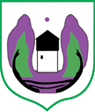 Ul. Maršala Tita br.184310 Rožaje, Crna Goramail: skupstinaopstinerozaje@t-com.metell: (382) 051/271-102fax: (382) 051/271-101web:https://www.rozaje.me Broj:  3                                                                                                                  Rožaje,17.02.2023. godineNa osnovu člana 22 i 23 Odluke o obrazovanju radnih tijela Skupštine (“Sl. list  CG - Opštinski propisi”, br. 7/19)S a z i v a mIII (treću) sjednicu Odbora za finansije, privredu i razvoj za 23.02.2023. godine /četvrtak/ sa početkom u 11:30 časova u prostoriji Narodne biblioteke (čitaonica).Za sjednicu predlažem sljedeći:D N E V N I     R E D:Razmatranje i usvajanje predloga Odluke o donošenju Programa investicionih aktivnosti opštine Rožaje za 2023.godinu;Razmatranje i usvajanje predloga Odluke o davanju saglasnosti na Program rada sa finansijskim planom JU Zavičajni muzej “Ganića kula” Rožaje za 2023.godinu;Razmatranje i usvajanje predloga Odluke o davanju saglasnosti na Program rada sa finansijskim planom JU Centar za kulturu Rožaje za 2023.godinu;Razmatranje i usvajanje predloga Odluke o davanju saglasnosti na Plan i Program rada sa finansijskim planom JU Narodna biblioteka Rožaje za 2023.godinu; Razmatranje i usvajanje  predloga Odluke o davanju saglasnosti na Plan i Program rada sa finanansijskim planom JU Dnevni centar za djecu i omladinu sa smetnjama i teškoćama u razvoju opštine Rožaje za 2023.godinu; Razmatranje i usvajanje predloga Odluke o davanju saglasnosti na Program rada sa finansijskim planom Turističke organizacije Rožaje za 2023.godinu;Razmatranje i usvajanje predloga Odluke o izmjenama i dopunama Odluke o naknadi za komunalno opremanje građevinskog zemljišta;Razmatranje i usvajanje predloga Odluke o izmjeni i dopuni Odluke o naknadi za urbanu sanaciju;Razmatranje i usvajanje predloga Odluke o oslobađanju plaćanja obaveza po osnovu poreza na nepokretnosti – poljoprivreno zemljište za 2023.godinu;Razmatranje i usvajanje predloga Odluke o izmjenama i dopunama Odluke o visini naknada za korišćenje opštinskih puteva na teritoriji opštine Rožaje;Razmatranje i usvajanje predloga Odluke o prodaji građevinskog zemljišta;Razmatranje i usvajanje predloga Odluke o prodaji građevinskog zemljišta;Razmatranje i usvajanje predloga Odluke o prodaji građevinskog zemljišta.NAPOMENA: Materijali su Vam dostavljeni uz  saziv za 5. redovnu sjednicu Skupštine opštine Rožaje koja je zakazana za  02.03.2023. godine.                                                                                                                     Haris Zejnelagić,s.r.                                                                                                                              Predsjednik Odbora